PROJEKT: H2020:PILOTS-03-2017: End users required from the oil & gas, aerospace or automotive sectorsPRIJAVITELJ: Raziskovalni center iz AnglijePROGRAM: H2020RAZPIS: PILOTS-03-2017 VRSTA SODELOVANJA: Raziskovalni center iz Anglije pripravlja projektni predlog v okviru programa Horizon 2020. V okviru projekta bodo razvijali pilotne linije za proizvodnjo nanoteksturiranih površin z mehansko izboljšanimi lastnostmi. Center išče končne porabnike iz področja olj in plinov, ter letalskega, vesoljskega in avtomobilskega sektorja. ROK ZA IZRAZ INTERESA ZA SODELOVANJE: 27. 10. 2016ŠIFRA: RDUK20160805002PROJEKT: NMBP-13-2017: Seeking academic and industrial partners for developing a novel micro-nano–bio integrated system platformPRIJAVITELJ: Raziskovalni center iz GrčiijePROGRAM: H2020-NMBP-2016-2017RAZPIS: NMBP-13-2017 (TOPIC : Cross-cutting KETs for diagnostics at the point-of-care) VRSTA SODELOVANJA: Raziskovalni center iz Grčije pripravlja predlog projekta za H2020-NMBP-2016-2017. Namen projekta je nadaljnji razvoj mikro-nano-bio platforme integriranega sistema, ki temelji na uporabi plazemsko nano-teksturirani  mikrofluidiki na področju diagnostike. Ekipa išče univerzo s strokovnim znanjem za oblikovanje pilotnih sistemov, bolnišnice za patogene bolezni za testiranje, in MSP s strokovnim znanjem na področju patogene diagnostike za izdelavo sistema.ROK ZA IZRAZ INTERESA ZA SODELOVANJE: 19. 1. 2017ŠIFRA: RDGR20160729002PROJEKT: EUREKA or Eurostars2: smart supply chain managementPRIJAVITELJ: Univerzitetni raziskovalni center iz KorejePROGRAM: EurekaRAZPIS: EUREKA or Eurostars2 Call for Proposals for Joint R&D ProjectsVRSTA SODELOVANJA: Korejski raziskovalni center, ki razvija pametno upravljanje  oskrbovalne verige (SCM) išče projektne partnerje za Eureko ali Eurostars2. Korejski raziskovalni center išče fakultete/podjetja za pomoč pri razvoju pametnega upravljanja oskrbovalne verige in sicer na področju brezžične komunikacije na osnovi senzorskega omrežja.ROK ZA IZRAZ INTERESA ZA SODELOVANJE: 16. 1. 2017ŠIFRA: RDKR20160808001PROJEKT: H2020 SC1-PM-15-2017: Personalised coaching for well-being and care of people as they age: Seeking elderley care providers for technology testing and feedbackPRIJAVITELJ: Konzorcij iz Velike BritanijePROGRAM: Health, demographic change and wellbeingRAZPIS: SC1-PM-15-2017 - Personalised coaching for well-being and care of people as they ageVRSTA SODELOVANJA: Konzorcij iz Velike Britanije razvija sistem, ki bi omogočal starostnikom bolj neodvisno življenje. Sistem vključuje ne-vsiljive kamere in robota za zaznavanje gibanja, ekstrapoliranje podatkov gibanja, in svetovanje uporabnikom za varovanje zdravja. Konzorcij išče domove in ustanove za oskrbo starostnikov in njihove stranke, da preizkusijo in zagotovijo povratne informacije o sistemu.ROK ZA IZRAZ INTERESA ZA SODELOVANJE: 13. 10.2016ŠIFRA: RDUK20160811001PROJEKT: H2020 SC1-PM-15-2017: H2020-FTI:Searching for manufacturers and other partners for the prevention of marine oil spill disastrous consequencesPRIJAVITELJ: Izraelsko podjetjePROGRAM: H2020 RAZPIS: Fast Track to Innovation PilotVRSTA SODELOVANJA: Izraelsko podjetje išče partnerje za pripravo vloge v okviru razpisa Fast Track to Innovation H2020. MSP želi nadaljevati z razvojem sistema za takojšnjo omejitev razlitja, ki se namesti na krovu plovila in prepreči širjenje in dodatno kontaminacijo okolja. Podjetje išče proizvajalce čolnov za nadaljnji razvoj in proizvajalce lovilcev za olja. 	ROK ZA IZRAZ INTERESA ZA SODELOVANJE: 1. 10. 2016ŠIFRA: RDIL20160810001Za več informacij o aktualnih projektnih predlogih se obrnite na eno izmed institucij:  Več aktualnih projektnih predlogov iščejo partnerje najdete na: http://www.een.si/ps/ 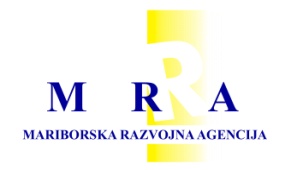 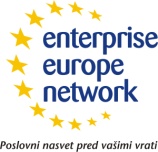 MARIBORSKA RAZVOJNA AGENCIJA, p. o.Enterprise Europe Network SlovenijaPobreška cesta 20, SI-2000 MariborTel.: 02/333-13-07Elektronski naslov: een@mra.siSpletna stran: http://een.mra.si , http://www.een.si 